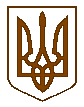 ПЕРВОМАЙСЬКА МІСЬКА РАДАМиколаївська областьВИКОНАВЧИЙ КОМІТЕТРІШЕННЯвід   13.01.2017               № 16           м. Первомайськ                                                                                                                                                                                                                                                             Відповідно до статті 40 Закону України  «Про місцеве самоврядування в Україні», рішення міської ради від 08.04.2016 року №160 «Про затвердження плану заходів щодо запобігання і протидії корупції у виконавчих органах Первомайської міської ради на 2016 рік», заслухавши інформацію головного спеціаліста відділу кадрової та мобілізаційно-оборонної роботи апарату виконавчого комітету міської ради Олійника А.К. про стан виконання законодавства про боротьбу з корупцією у виконавчих органах Первомайської міської ради за 2016 рік, виконавчий комітет міської ради	ВИРІШИВ:1. Інформацію головного спеціаліста  відділу кадрової та мобілізаційно-оборонної роботи апарату виконавчого комітету міської ради Олійника А.К. про стан виконання законодавства про боротьбу з корупцією у виконавчих органах Первомайської міської ради за 2016 рік взяти до відома (додається).2. Посадовим особам місцевого самоврядування Первомайської міської ради дотримуватись вимог Закону України «Про запобігання корупції».3. Керівникам виконавчих органів міської ради здійснювати аналіз скарг та звернень громадян до міської ради, в яких вбачається порушення посадовими особами антикорупційного законодавства.4. Виконавчим органам міської ради забезпечувати доступ громадськості для ознайомлення з рішеннями виконавчого комітету міської ради, розміщуючи їх на веб-сайті міста Первомайська.5. Контроль за виконанням цього рішення покласти на першого заступника міського голови Кукурузу О.В.	Міський голова                                                          Л.Г. Дромашко Додаток до рішення виконавчого комітету міської ради          13.01.2017 р. № 16Інформація про стан виконання законодавства про боротьбу з корупцією у виконавчих органах Первомайської міської ради  за 2016 рікЗапобігання і протидія корупції у виконавчих органах Первомайської міської ради проводиться відповідно до Законів України «Про запобігання корупції», «Про інформацію», «Про доступ до публічної інформації», «Про державну службу», «Про службу в органах місцевого самоврядування» та Плану заходів щодо запобігання і протидії корупції у виконавчих органах Первомайської міської ради на 2016 рік.Розпорядженням міського голови від 27.12.2013 року №446-рк створена комісія з питань запобігання та виявлення корупції у виконавчому комітеті міської ради та визначено її персональний склад.На розширених нарадах при міському голові, засіданнях виконкому міської ради періодично заслуховується інформація про стан виконання законодавства про боротьбу з корупцією у виконавчих органах Первомайської міської ради. Так 8 липня 2016 року на засіданні виконавчого комітету міської ради розглядалось питання про стан виконання законодавства про боротьбу з корупцією у виконавчих органах Первомайської міської ради  за І півріччя 2016 року.У виконавчому комітеті міської ради постійно проводяться апаратно-правові навчання з працівниками по вивченню та роз'ясненню законодавства України у сфері запобігання і протидії корупції. Протягом 2016 року розглянуто слідуючі питання:09 лютого 2016 року – повноваження та права Національного агентства з питань запобігання корупції,09 березня 2016 року - про порядок декларування доходів посадовими особами місцевого самоврядування за 2015 рік,14 квітня 2016 року - про відповідальність за корупційні або пов’язані з корупцією правопорушення та усунення їх наслідків,17 травня 2016 року - про єдиний державний реєстр осіб, які вчинили корупційні або пов’язані з корупцією правопорушення.12 липня 2016 – про Національне  агентство з питань запобігання корупції.11 жовтня 2016 року:- про участь громадськості в заходах щодо запобігання корупції, - про доступ до публічної інформації, 20 грудня 2016 року:- про Національне антикорупційне бюро України,- новації в декларуванні доходів осіб, уповноважених на виконання функцій держави або місцевого самоврядування.У виконавчому комітеті Первомайської міської ради розроблений перелік посад державних службовців, посадових осіб виконавчих органів міської ради, які працюють у сферах, де існує великий ризик прояву корупції та процедурні заходи, що запобігають проявам корупції у процесі виконання ними службових обов'язків. Постійно здійснюється аналіз управлінських процедур, у ході яких найбільш часто вчиняються корупційні дії та інші правопорушення, пов'язані з корупцією, встановлюються строки надання адміністративних послуг.Протягом 2016 року 15 посадових осіб виконавчих органів Первомайської міської ради проходили підвищення кваліфікації за професійними програмами та програмами тематичних короткотермінових семінарів в Миколаївському обласному центрі перепідготовки та підвищення кваліфікації працівників.При проведенні щорічної оцінки виконання посадовими особами місцевого самоврядування покладених на них обов'язків та завдань, враховується дотримання ними вимог Закону України «Про запобігання корупції».На конкурсній основі здійснюється працевлаштування на вакантні посади посадових осіб місцевого самоврядування. Протягом 2016 року за результатами конкурсів призначено 9 осіб.Під час призначення на посади посадових осіб органу місцевого самоврядування претенденти ознайомлюються з вимогами Законів України «Про службу в органах місцевого самоврядування» та «Про запобігання корупції».Розпорядженням міського голови від 16.12.2016 року №626-рк затверджений кадровий резерв, який передбачає добір працівників, які мають відповідні професійні навички, що ґрунтуються на сучасних спеціальних знаннях і аналітичних здібностях. Через кадровий резерв здійснюється добір кадрів для зайняття управлінських посад із числа працівників, що мають досвід роботи на посадах нижчого рівня у відповідній сфері діяльності.Щороку в установлений законом термін здійснюється перевірка фактів своєчасності подання декларацій про майно, доходи, витрати і зобов'язання фінансового характеру за минулий рік.На офіційному сайті Первомайської міської ради опубліковані декларації про майно, доходи, витрати і зобов'язання фінансового характеру за 2016 рік відповідних посадових осіб виконавчих органів міської ради.Проведена антикорупційна експертиза нормативно-правових актів (розпоряджень, рішень виконкому, рішень міської ради) - 2254.На офіційному сайті міста Первомайська розміщені контактні телефони та графіки проведення особистих прийомів громадян міського голови та її заступників.Забезпечено функціонування телефонної «гарячої лінії» з метою надання роз'яснень з актуальних питань антикорупційного законодавства. Відповідно до розпорядження міського голови від 01.07.2013 року №222-рк призначено відповідальних за функціонування постійної телефонної «гарячої лінії» - юридичний відділ апарату виконавчого комітету міської ради.На третьому поверсі виконавчого комітету міської ради на стенді «Протидія корупції» розміщені телефони та адреси Первомайської місцевої прокуратури, Первомайського відділу поліції Головного управління Національної поліції України в Миколаївській області та Первомайського міжрайонного відділу управління Служби Безпеки України в Миколаївській області.В місцевих засобах масової інформації друкувались статті антикорупційного спрямування,  зокрема в газеті «Вісник Первомайська»: «Нам потрібні реформаторські закони» від 08.06.2016 року №43; «Вадим Меріков: «Моя позиція по відношенню до сепаратизму і корупції залишається такою ж жорсткою і принциповою» від 11.06.2016 року №44; «У полі зору – корупція від 13.07.2016 року №52; «Розпочинає роботу система е-декларування» від 17.08.2016 року №62; «Задля прозорості й підзвітності» від 19.11.2016 року №89; в газеті «Всесвіт»: «Особое внимание было уделено коррупции» від 04.02.2016 року №5, «Госсервисы без взяток и бюрократии – это реально?», «Закон о госслужбе» від 12.05.2016 року №19; «Какая такая коррупция?» від 14.07.2016 року №28; «Нова система онлайн-декларування майна держслужбовців – шанс на оновлення України» від  11.08.2016 року №32; «Закон суворий, проте це є закон» від 06.10.2016 року №40.Головний спеціаліст відділу кадрової та мобілізаційно-оборонної роботи апарату виконавчого комітету міської ради 		             А.К.ОлійникПро стан виконання законодавства про боротьбу з корупцією у виконавчих органах Первомайської міської ради  за 2016 рік 